Name _______________________________							            January 28, 20201.	You’ve come to the end of our unit on integers and rational numbers. You’ve learned to: put positive and negative rational numbers on number lines, express rational numbers in real world situations, compare rational numbers, use absolute value to solve problems, and graph on a coordinate plane. What do you feel confident about? What do you still need help with? ___________________________________________________________________________________________ _____________________________________________________________________________________________________________________________________________________________________________________________________________________________________________________________________________________________________________________________________________________________________________________________________________________________________________________________________________________________________________________________________________________________________________________________________________________________________________________________Put the points on a number line: -3.4, -3 ½, -3 ¾ For the situation below, circle the division sentence that matches and then find the quotient: Mrs. Heyn’s family is splitting 2/3 pound of roast left over from dinner. If there are 4 people taking leftovers, how many pounds will each person get?            2/3 ÷ 4			4 ÷ 2/3 14 - 2 x 3 + 1 = A parallelogram has endpoints at (1, -2), (2, 3), and (-4, 3). Where would the fourth endpoint need to be? Draw the parallelogram below. (Remember, parallelograms have two sets of parallel sides.)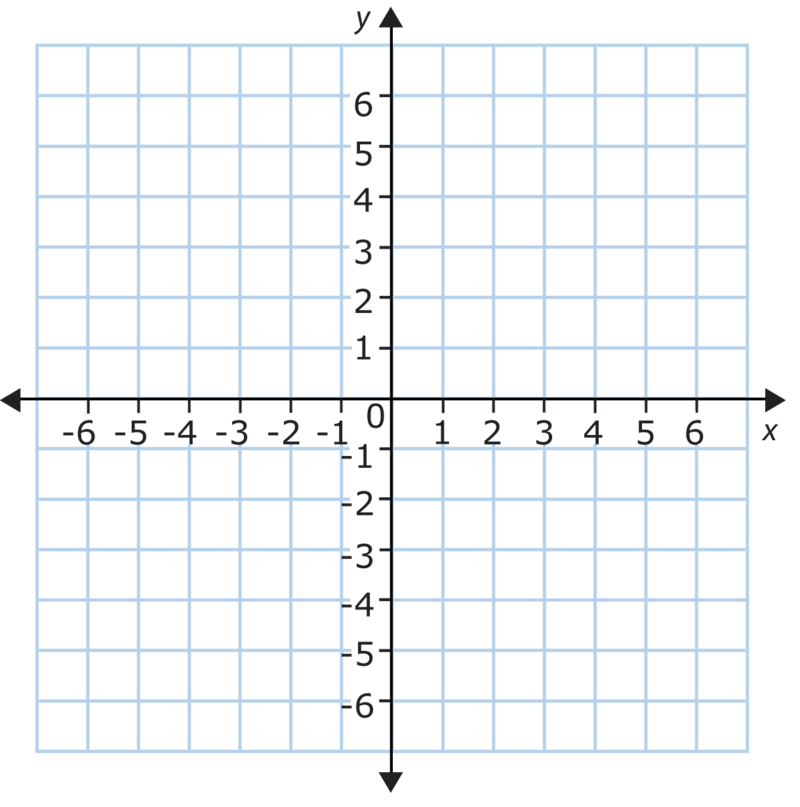 